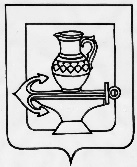 СОВЕТ ДЕПУТАТОВ СЕЛЬСКОГО ПОСЕЛЕНИЯ ЛЕНИНСКИЙ СЕЛЬСОВЕТЛИПЕЦКОГО МУНИЦИПАЛЬНОГО РАЙОНАЛИПЕЦКОЙ ОБЛАСТИ РОССИЙСКОЙ ФЕДЕРАЦИИДвадцать первая сессия шестого созываРЕШЕНИЕ  25.02.2022г.                                                                                                                        № 67Об утверждении ключевых и индикативных показателей муниципального контроля в сфере благоустройства на территории сельского поселения Ленинский сельсовет Липецкого муниципального района Липецкой областиРассмотрев, представленный администрацией сельского поселения Ленинский сельсовет Липецкого муниципального района Липецкой области, проект ключевых и индикативных показателей муниципального контроля в сфере благоустройства на территории сельского поселения Ленинский сельсовет Липецкого муниципального района Липецкой области, руководствуясь ст. 30 Федерального закона от 31.07.2020г. № 248-ФЗ «О государственном контроле (надзоре) и муниципальном контроле в Российской Федерации», Уставом сельского поселения Ленинский сельсовет Липецкого муниципального района Липецкой области Российской Федерации,  Совет депутатов сельского поселения Ленинский сельсовет Липецкого муниципального района Липецкой области Российской Федерации РЕШИЛ:      1. Утвердить ключевые и индикативные показатели муниципального контроля в сфере благоустройства на территории сельского поселения Ленинский сельсовет Липецкого муниципального района Липецкой области (прилагаются).      2. Направить ключевые и индикативные показатели муниципального контроля в сфере благоустройства на территории сельского поселения Ленинский сельсовет Липецкого муниципального района Липецкой области главе сельского поселения для подписания и официального обнародования.     3.  Настоящее решение вступает в силу со дня его официального обнародования и распространяет свое действие на правоотношения, возникшие с 01 марта 2022г.Председатель Совета депутатовсельского поселения Ленинский сельсовет                                                         Н.А. Митина                                                                                       Приложение                                                               к решению Совета депутатов сельского поселения                                                        Ленинский сельсовет Липецкого муниципального района                                                                       Липецкой области от 25.02.2022г. № 67КЛЮЧЕВЫЕ И ИНДИКАТИВНЫЕ ПОКАЗАТЕЛИ МУНИЦИПАЛЬНОГО КОНТРОЛЯ В СФЕРЕ БЛАГОУСТРОЙСТВА НА ТЕРРИТОРИИ СЕЛЬСКОГО ПОСЕЛЕНИЯ ЛЕНИНСКИЙ СЕЛЬСОВЕТ ЛИПЕЦКОГО МУНИЦИПАЛЬНОГО РАЙОНА ЛИПЕЦКОЙ ОБЛАСТИ1. Ключевые показатели муниципального контроля в сфере благоустройства и их целевые значения   2. Индикативные показатели муниципального контроля в сфере благоустройства       1) количество обращений граждан и организаций о нарушении обязательных требований, поступивших в орган муниципального контроля в сфере благоустройства – 2;     2) количество внеплановых контрольных (надзорных) мероприятий, проведенных органом муниципального контроля в сфере благоустройства – 2;     3) количество контрольных (надзорных) мероприятий, по результатам которых выявлены нарушения обязательных требований – 2;     4) количество предписаний выданных по итогам проведенных контрольных (надзорных) мероприятий – 2;     5) количество направленных в органы прокуратуры заявлений о согласовании проведения контрольных (надзорных) мероприятий, по которым органами прокуратуры отказано в согласовании – 0;     6) количество поступивших возражений в отношении акта контрольного мероприятия – 0;     7) количество контрольных (надзорных) мероприятий, проведенных с грубым нарушением требований к организации и осуществлению государственного контроля (надзора) и результаты которых были признаны недействительными и (или) отменены – 0.     3. Настоящий нормативный правовой акт вступает в силу 1 марта 2022 года.Глава сельского поселенияЛенинский сельсовет                                                                                      О.В. КоротеевКлючевые показателиРасчет показателяЦелевые значенияНагрузка на единицу штатной численности сотрудника, осуществляющего муниципальный контроль в сфере благоустройстваСреднеарифметическоезначениеСреднероссийское значениепоказателяДоля профилактических мероприятий в общем объеме контрольной (надзорной) деятельностиДоля=П/(П+К), где П-количество профилактических мероприятий,К- количество контрольныхмероприятийна 5 % больше по сравнению с предыдущим годомДоля устраненных нарушений обязательных требований от числа выявленных нарушений обязательных требованийДоля= УН/ВН,где УН – количество устраненных нарушений,ВН - общее количество выявленных нарушений70-80%Доля обоснованных жалоб на действия (бездействие) контрольного органа и (или) его должностных лиц при проведении контрольных мероприятий от общего количества поступивших жалобДоля=ОЖ/ВЖ, где ОЖ - количество обоснованных жалоб, ВЖ - общее количество поступивших жалоб0%